受講生ID：	氏名：	提出日：科学者の芽育成プログラム  受講レポート 第3回　土曜ジュニアセミナー『七色に光るふしぎな液体と色が変わるカメレオン化学反応』受講日	先生	工学部 応用化学科　小玉 康一 先生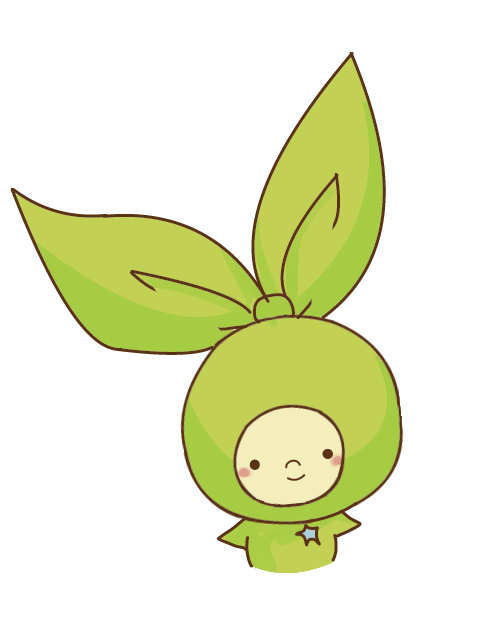 先生/メンターからのコメント